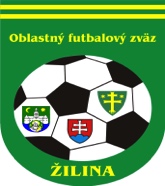 ÚRADNÁ SPRÁVA číslo 201. ŠDK - predseda Peter VACHAN, zasadnutie dňa 10.06.2021Športovo-technické oznamy: ŠDK v nadväznosti na rozhodnutie SsFZ nariaďuje dohrať neodohraté súťažné stretnutia jesennej časti súťažného ročníka 2020/2021 v kategórii dospelých a to nasledovne:ŠDK kontumuje s.s. 12. kola I. DT dospelých Kamenná Poruba - Brodno na 3:0 v prospech RTJ Brodno podľa SP 82/1b z dôvodu vopred ohlásenej neúčasti FK Kamenná Poruba na stretnutí.ŠDK kontumuje s.s. 12. kola I. DT dospelých Horný Hričov - Nededza na 3:0 v prospech FK Nededza podľa SP 82/1b z dôvodu vopred ohlásenej neúčasti FK Horný Hričov na stretnutí.ŠDK kontumuje s.s. 1. kola III. DT B dospelých Kolárovice - Divina na 3:0 v prospech FK Kolárovice podľa SP 82/1b z dôvodu vopred ohlásenej neúčasti FK Divina na stretnutí.ŠDK kontumuje s.s. 1. kola III. DT B dospelých Hrabové - Divinka na 3:0 v prospech FK Hrabové podľa SP 82/1b z dôvodu vopred ohlásenej neúčasti FK Divinka na stretnutí.ŠDK kontumuje s.s. 2. kola III. DT B dospelých Dolný Hričov - Divinka na 3:0 v prospech FK Dolný Hričov podľa SP 82/1b z dôvodu vopred ohlásenej neúčasti FK Divinka na stretnutí.ŠDK oznamuje družstvám, že v prípade ak družstvo najneskôr 96 hodín pred termínom súťažného stretnutia oznámi prostredníctvom ISSF nenastúpenie na zápas, ŠDK bude kontumovať príslušné stretnutie bez uloženia akejkoľvek disciplinárnej sankcie. V prípade oznámenia o nenastúpení na stretnutie oboma družstvami bude stretnutie kontumované obojstranne. ŠDK zároveň však upozorňuje kluby, že v prípade ak počet kontumácií u družstva dosiahne počet 3, ŠDK bude postupovať v zmysle ustanovení Súťažného poriadku a dané družstvo zo súťaže vylúči. Aktuálny počet kontumácii:- Krasňany, Dlhé Pole, Kamenná Poruba, Horný Hričov, Divina: 1- Divinka: 2ŠDK oznamuje klubom a funkcionárom, že ObFZ na svojej stránke zverejnil čestné prehlásenie v súvislosti s organizovaním futbalových stretnutí, ktoré je domáci FK povinný archivovať 14 dní po ukončení súťažného stretnutia.ŠDK oznamuje klubom, že zo súťaží v kategórii dospelých sa bude v súťažnom ročníku 2020/2021 nielen postupovať ale aj zostupovať v súlade s ustanoveniami Súťažného poriadku futbalu. ŠDK pri tomto rozhodnutí prihliadla na vyjadrený väčšinový názor všetkých klubov, ktoré majú družstvá dospelých v súťažiach riadených ObFZ Žilina. Za vyjadrený názor a spoluprácu ŠDK všetkým klubom ďakuje.ŠDK zverejnila na stránke www.futbalzilina.sk prihlášku do súťažného ročníka 2020/2021, termín uzávierky prihlášok je 25.06.2021 do 12:00 hod.Disciplinárne oznamy: Lukáš Harciník 1329177, FK Trnové, ŠDK podmienečne upúšťa od výkonu zvyšku trestu s podmienečným odkladom do 30.09.2021. 10 EUR2. KR – predseda Juraj Krajči, zasadnutie dňa 9.6.20211. Zmeny DL č. 12:2. Ospravedlnenia: Rogoň, Vlasatý, Martinec R., Sadiku, Kuba Radovan, Žalman, Žitník, Vaškovič, Milo do prihlásenia; Michal J..-PN; Ištvánik, Šašvary, Gajdica- soboty; Ciprich 6-12.6.; Matula: 18.6.-1.7.; Oravec 23.6.-1.7.; Kaštan - do konca sezóny, Žeriava - 12.6. - 13.6, Hrivo 12.6, Durmis: do 20.6.; Krško: 12-13.6.; Ďurina: 12-13.6.; Holý: 13.6.; Kúdelka: 12.6.; Nemček S: 12-13.6.; 3. KR upozorňuje R na včasný príchod na MFS a zároveň na dodržiavanie nariadení a opatrení zverejnených 31.5. 2021 na stránke www.futbalzilina.sk v nadväznosti na Covid automat.4. KR odporúča všetkým R skontrolovať si platnosť RP, v prípade, že im v krátkej buducnosti končí platnosť je nevyhnutné cez svoj ISSF účet požiadať o vydanie nového. Bez platného RP nemôže byť R obsadený.5. KR žiada nasledovných R o vyjadrenie sa k svojej ďalšej činnosti v termíne do 30. 6. 2021 emailom, telefonicky, formou SMS a podobne:Róbert Forbak, Jozef Mikurda, Miloš Lonc, Adrián Masiarik a Radoslav Takáč. 6. KR upozorňuje R na povinnosť uzatvoriť zápis o stretnutí do 1 hodiny po   odohratí MFS. V odôvodnených prípadoch do 24:00 daného dňa (napríklad z dôvodu výpadku internetu v mieste konania stretnutia). V prípade opakovania neuzatvorenia zápisov do 1 hodiny po odohratí MFS bez relevantného zdôvodnenia zo strany R budú rozhodcovia postúpení na potrestanie ŠDK. 7. KR upozorňuje FK, že pri sťažnosti na výkon R voči udeleniu ŽK považuje podnet za závažný, len v prípade ak bude súčasťou udelenia ČK po 2. ŽK. Za závažné pochybenie pre podanie podnetu cez ISSF na KR ObFZ v zmysle ustanovení RS kap. XIII. bod 80.10, bod 80.11 je neoprávnené udelenie ČK hráčovi, prípadne neudelenie ČK hráčovi, nesprávne nariadený PK, nesprávne uznaný, prípadne neuznaný gól. Poplatok 40 EUR podľa RS kap. XIII. bod 80.16 bude uhradený v MZF, okrem prípadov opodstatnenosti, čiastočnej opodstatnenosti, nepreukázateľnosti z hľadiska snímania videokamerou, resp. stiahnutia sťažnosti do začiatku zasadnutia príslušnej komisie.Príklady podaní:a)   V čase 15:30 prvý polčas podľa videa z futbalnetu mal byť hráč súpera xy vylúčený z hry za surovú hru, prípadne HNS.b)   V čase 35:15 prvý polčas podľa futbalnetu sme mali zahrávať pokutový kop za podrazenie súpera v PÚ.c)   V čase 41:10 druhý polčas nám nebol uznaný regulérny gól.8. KR oznamuje širokej futbalovej verejnosti ako aj prihláseným adeptom a adeptkám, že pravdepodobne v druhej polovici júna/začiatkom júla 2021 pristúpime k odloženým školeniam R. Kluby, ktoré aktuálne neplnia bod 66 RS budú mať možnosť uzatvoriť dohody o klubovej príslušnosti po vyškolení rozhodcov. Kontakty na vyškolených rozhodcov budú zverejnené po ich úspešnom vyškolení, predpokladáme v priebehu júla 2021. Záujemcovia o vykonávanie funkcie rozhodcu prosíme prihláste sa emailom na adresu: kr-obfzza@obfzza.sk9. KR oznamuje klubom, že spätnou kontrolou prihlášok do súťaží zistila nezrovnalosti v klubovej príslušnosti rozhodcov (mnohí uvádzaní rozhodcovia už nie sú aktívni, prípadne evidovaní v dvoch kluboch súčasne a podobne). Aktuálna klubová príslušnosť je zverejnená na zväzovej stránke. Prípadné nezrovnalosti prosíme pripomienkovať emailom na kr-obfzza@obfzza.sk . 10. KR upozorňuje všetkých R, že ospravedlnenia je možné posielať na známu adresu delegovanie@obfzza.sk najneskôr do pondelka 20:00 hod. Po tomto termíne bude ospravedlnenie považované za neskoré (s pokutou).3 .Sekretariát – ObFZVážený klubový alebo tímový manažér,

viacerí sa sťažujete že máte problém s nomináciou osôb z realizačných tímov na Zápis o stretnutí. Dňa 5.11.2020 som Vám zasielam kompletné info o zmenách v ISSF a dovoľujem si Vám toto info preposlať znovu, poprosím Vás BEZODKLADNE to začnite riešiť. Veľmi pekne ďakujem za pochopenie.

Kompletný návod na použitie nájdete tu https://www.futbalsfz.sk/sprava-realizacneho-timu-na-druzstve-funkcionari-druzstva-pre-sezonu

-------------- POVODNA SPRAVA Z 5.11.2020 ----------------
SPRÁVA REALIZAČNÉHO TÍMU NA DRUŽSTVE "FUNKCIONÁRI DRUŽSTVA PRE SEZÓNU"

Vážený klubový manažér,
na základe rozhodnutia najvyšších riadiacich a legislatívnych orgánov SFZ sme pristúpili k úpravám v ISSF, ktoré sú nevyhnutné nielen z pohľadu dodržiavania noriem SFZ, ale aj GDPR a iných všeobecne záväzných predpisov.

Hlavná zmena je v nominácii osôb do realizačných tímov, nie hráči, ale tréneri a ostatné osoby na sezónnej súpiske družstva v ISSF.

Dôležité upozornenie:
6.11.2020 DO 10:00 VYMAŽEME VŠETKY OSOBY V REALIZAČNÝCH TÍMOCH A BUDE ICH TREBA NOVÝM SPÔSOBOM DOPLNIŤ OPAKOVANE, AJ S ICH SÚHLASOM. OSOBY NANOVO AKTIVUJTE AŽ PO 10:00.

Vyskúšať si to môžete aj hneď, a keď sa Vám to podarí a príde Vám aj schválenie, zajtra (6.11.2020) po 10:00 už len znovu nahráte osoby, súhlas sa zachová aj po premazaní existujúceho stavu.

Opisovať tu návod uvedený nižšie nebudem, všetko bežne potrebné tam máte, ale upozornňujem na hlavný problém, ktorý Vás asi postihne a to je že mnohí tréneri nemajú aktívne kontá v ISSF a tým pádom im nebude možné doručiť email s linkou na potvrdenie žiadosti od Vás aby Vám dali súhlas na nahratie do súpisky.

Poprosím teda klubových manažérov aby si v tomto prípade vyžiadali od trénera/ov emailové adresy a bezodkladne ich poslali aj s registracnymi cislami osôb sekretárom podľa toho o akú súťaž sa jedná, konkrétne teda na svoje RFZ a ObFZ.

Kluby patriace pod ÚLK a SFZ kontaktujte priamo p. Švihoríka na emailovej adrese michal.svihorik@futbalsfz.sk , on Vám obratom aktivuje trénerov vzhľadom na to že Fortuna liga sa hrá už tento víkend.

p. Švihorík a sekretári RFZ a ObFZ doplnia emailové adresy k registračným číslam a aktivujú im osobné účty. Následne ak sa tréneri prihlásia do ISSF a zmenia si heslo stanú sa ich osobné kontá ISSF aktívne a bude ich môcť Klubový manažér znovu požiadať o súhlas na umiestnenie na súpisku družstva.

Kompletný návod na použitie nájdete tu https://www.futbalsfz.sk/sprava-realizacneho-timu-na-druzstve-funkcionari-druzstva-pre-sezonu

V prípade technických problémov kontaktujte helpdesk@futbalsfz.skV novembri minulého roka sme Vás informovali o novej verzii videoarchívu, kde sa menil spôsob zadávania informácií k videu. Kedže mnohí ste to zabudli, posielam ešte raz návod na správny postup a upozorňujeme na filter TYP VIDEA !!! MUSÍTE VYBRAŤ SÚŤAŽNÉ !!!

Preštudujte si prosím poriadne tento návod https://help.sportnet.online/videoarchiv-v2 poprípade informujte svojich Videotechnikov, ďakujeme.S pozdravom  

Ján LetkoIng. Igor Krško  v.r.                                              Milan Matejčík  v.r.   predseda ObFZ	sekretár ObFZTermíny a zrušené zápasy Termíny a zrušené zápasy Termíny a zrušené zápasy Termíny a zrušené zápasy Termíny a zrušené zápasy Termíny a zrušené zápasy Termíny a zrušené zápasy SúťažKoloDomáciHostiaNový termínPoplatok POZNÁMKA1.tr.dospelí1213.6.2021 o 17,0012Hlboké Lietavská Lúčka13.6.2021 o 17,00, ihr. Liet. Lúčka12Kamenná PorubaBrodnozrušené 0:3 K12Horný HričovNededzazrušené 0:3 K2.tr.dospelí1213.6.2021 o 17,003.A tr.dospelí113.6.2021 o 17,003.B tr.dospelí113.6.2021 o 17,001KolároviceDivinazrušené 3:0 K1HrabovéDivinkazrušené 3:0 K1.tr.dospelí13Horný HričovŠtiavnik19.6.2021 o 10,001.tr.dospelí1319.6.2021 o 17,302.tr.dospelí1319.6.2021 o 17,303.A tr.dospelí219.6.2021 o 17,303.B tr.dospelí219.6.2021 o 17,302Dolný HričovDivinkazrušené 3:0 KDátumKoloInfoDomáciHostiaZmena13.06.2021 17:0012KI.Tr.OŠK Kamenná PorubaRTJ BrodnoMFS zrušené13.06.2021 17:001KIII.B.Tr.TJ KolároviceTJ DivinaMFS zrušené13.06.2021 17:0012KI.Tr.TJ Horný HričovOŠK NededzaMFS zrušené13.06.2021 17:001KIII.B.Tr.TJ Tatran HrabovéOŠK Divinka - LalinokMFS zrušené13.06.2021 17:0012KII Tr.OFK Teplička nad Váhom (B)OFK HôrkyAR2  Čupec Martin13.06.2021 17:0012KI.Tr.TJ Družstevník BitarováTJ Jednota Bánová (B)AR2 Mohylák Patrik13.06.2021 17:0012KII.Tr.TJ PšurnoviceTJ Fatran KrasňanyAR1 Ciprich Filip za Charbuliak Adam13.06.2021 17:001KIII.A.Tr.TJ BabkovTJ ZbyňovR Mihálik Anton za Oravec Ľubomír13.06.2021 17:001KIII.A.Tr.TJ Partizán KuneradTJ Rozvoj MojšR Oravec Ľubomír za  Mihálik Anton13.06.2021 17:0012KII.Tr.FK TrnovéTJ Dlhé PoleAR1  Krupík Dávid13.06.2021 17:0012KI.Tr.TJ JablonovéTJ Považský ChlmecAR1 Harciník Peter za Milo Marek 13.06.2021 17:0012KI.Tr.TJ ŠTART Veľké RovnéFK ZástranieAR2 Sikora Patrik13.06.2021 17:0012KII.Tr.TJ Tatran BytčicaTJ HvozdnicaAR2 Gešová Vanesa